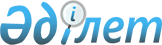 О внесении изменений в единую Товарную номенклатуру внешнеэкономической деятельности Таможенного союза и Единый таможенный тариф Таможенного союза в отношении отдельных видов дизельных двигателей
					
			Утративший силу
			
			
		
					Решение Совета Евразийской экономической комиссии от 18 сентября 2014 года № 67. Утратило силу решением Совета Евразийской экономической комиссии от 14 сентября 2021 года № 80
      Сноска. Утратило силу решением Совета Евразийской экономической комиссии от 14.09.2021 № 80 (вводится в действие с 01.01.2022).
      В соответствии с Договором о Евразийской экономической комиссии от 18 ноября 2011 года и Регламентом работы Евразийской экономической комиссии, утвержденным Решением Высшего Евразийского экономического совета от 18 ноября 2011 г. № 1, и на основании статьи 8 Соглашения о едином таможенно-тарифном регулировании от 25 января 2008 года Совет Евразийской экономической комиссии решил:
      1. Внести в единую Товарную номенклатуру внешнеэкономической деятельности Таможенного союза и Единый таможенный тариф Таможенного союза (приложение к Решению Совета Евразийской экономической комиссии от 16 июля 2012 г. № 54) следующие изменения:
      а) исключить из единой Товарной номенклатуры внешнеэкономической деятельности Таможенного союза подсубпозицию согласно приложению № 1;
      б) включить в единую Товарную номенклатуру внешнеэкономической деятельности Таможенного союза подсубпозиции согласно приложению № 2;
      в) установить ставки ввозных таможенных пошлин Единого таможенного тарифа Таможенного союза согласно приложению № 3;
      г) дополнить примечания к Единому таможенному тарифу Таможенного союза примечанием 38С следующего содержания:
      "38С) Ставка ввозной таможенной пошлины в размере 0 (ноль) % от таможенной стоимости применяется с даты вступления в силу Решения Совета Евразийской экономической комиссии от 18 сентября 2014 г. № 67 по 30.09.2017 включительно.".
      2. Коллегии Евразийской экономической комиссии подготовить проект решения Высшего Евразийского экономического совета на уровне глав государств о внесении изменений в Перечень чувствительных товаров, в отношении которых решение об изменении ставки ввозной таможенной пошлины принимается Советом Евразийской экономической комиссии, утвержденный Решением Межгосударственного Совета Евразийского экономического сообщества (Высшего органа Таможенного союза) от 27 ноября 2009 г. № 18.
      До внесения изменений в указанный Перечень решения об изменении ставок ввозных таможенных пошлин в отношении товаров, предусмотренных приложением № 3 к настоящему Решению, принимаются Советом Евразийской экономической комиссии.
      3. Настоящее Решение вступает в силу по истечении 10 календарных дней с даты его официального опубликования. ПОДСУБПОЗИЦИЯ,
исключаемая из единой Товарной
номенклатуры внешнеэкономической
деятельности Таможенного союза ПОДСУБПОЗИЦИИ,
включаемые в единую Товарную
номенклатуру внешнеэкономической
деятельности Таможенного союза
      _________________________________________________
      * Бескодовая подсубпозиция после подсубпозиции 8408 20 990 3. СТАВКИ
ввозных таможенных пошлин
Единого таможенного тарифа
Таможенного союза
					© 2012. РГП на ПХВ «Институт законодательства и правовой информации Республики Казахстан» Министерства юстиции Республики Казахстан
				
Члены Совета Евразийской экономической комиссии:
Члены Совета Евразийской экономической комиссии:
Члены Совета Евразийской экономической комиссии:
От Республики
Беларусь
От Республики
Казахстан
От Российской
Федерации
С. Румас
Б. Сагинтаев
И. ШуваловПРИЛОЖЕНИЕ № 1
к Решению Совета
Евразийской экономической комиссии
от 18 сентября 2014 г. № 67
Код
ТН ВЭД
Наименование позиции
Доп. ед.
изм.
8408 20 990 8
– – – – – – прочие
штПРИЛОЖЕНИЕ № 2
к Решению Совета
Евразийской экономической комиссии
от 18 сентября 2014 г. № 67
Код
ТН ВЭД
Наименование позиции
Доп. ед.
изм.
– – – – – – прочие:*
8408 20 990 4
– – – – – – – для сборки моторных транспортных средств товарной позиции 8704, с рабочим объемом цилиндров двигателя не менее 18 500 см3, мощностью не менее 500 кВт5)
шт
8408 20 990 7
– – – – – – – прочие
штПРИЛОЖЕНИЕ № 3
к Решению Совета
Евразийской экономической комиссии
от 18 сентября 2014 г. № 67
Код
ТН ВЭД
Наименование позиции
Ставка ввозной таможенной пошлины (в процентах от таможенной стоимости либо в евро, либо в долларах США)
8408 20 990 4
– – – – – – – для сборки моторных транспортных средств товарной позиции 8704, с рабочим объемом цилиндров двигателя не менее 18 500 см3, мощностью не менее 500 кВт5)
538C)
8408 20 990 7
– – – – – – – прочие
5